Publicado en  el 30/12/2016 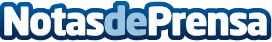 Archives of Disease in Childhood avisa de cuales son las principales amenazas de la NocheviejaPese a que se trata de una festividad, existen ciertos riesgos a los que no se suele prestar atención, pero que es bueno conocerDatos de contacto:Nota de prensa publicada en: https://www.notasdeprensa.es/archives-of-disease-in-childhood-avisa-de Categorias: Internacional Nacional Telecomunicaciones Gastronomía Innovación Tecnológica http://www.notasdeprensa.es